Honors Math 2   Barnyard Wall Art:					Name: _____________________________________________What is a Barnyard Quilt?  Barn Quilts are painted quilt squares that are usually painted on boards and then mounted on a barn or other building.  They are made of blocks of simple geometric shapes that are reflected, rotated, translated and dilated.  Their large shapes make them easy to enjoy from a distance.Examples can be found at:http://www.heritagebarnquilts.com/Quilt-Pattern-Gallery.html Your Assignment:On graph paper you will take geometric shapes of your choosing.  You will then transform the shapes as follows.  You may use more than one geometric shape to create your design.			Your design must have:At least 10 transformations total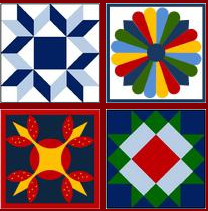 At least 1 translationAt least 3 different reflections with the line of reflection listedAt least 2 different rotation with the degree of rotation listedAt least 1 composition of functions3 transformations of your choiceColoring should make sense with transformations and designDesign should fill up the whole squareAfter completing the design on graph paper you will transfer your image to white paper and color it. 							You will turn in: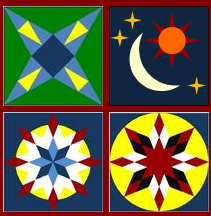 The design on graph paperYour design on white paperA list of the transformations used This will included the type of transformationThe coordinates of the pre-image and imageEither the line of reflection, degree of rotation, scale factor or translation ruleDUE:     ___11/20/17______________Rubric:Correctness:	4 pts- for every correct transformation graphed, including a list of the correct transformation and shape translated.  There must be AT LEAST 10 transformations.		1 translation and translation listed		3 different reflections and line of reflection listed		2 rotation and degrees of rotation listed		1 composition		3 other transformations of your choice, notations listed.Creativity:	10 pts -The student has demonstrated superior creativity, leaving “their mark” on the assignment.      The colors and shaped used create a unique design that is pleasing to look at.	7pts - The student has demonstrated some creativity.  The design is colorful and unique.	5pts – The student has demonstrated some creativity with the design and color	3 pts – The student has created a design that is not unique or does not use color in a thoughtful manner.	0 pt - The student has not made any effort to differentiate his or her own work from others’ work.Neatness:	5 pts – Final result is neat and of presentation quality.  There are no stray or eraser marks.  The final graph and its transfer onto white paper fills the entire square.  The list of transformations and notations is legible.	4 pts - Final result is neat.  There are minor stray or eraser marks.  The final graph and its transfer onto white paper fills the entire square.  The list of transformations and notations is legible.	3 pts - Final result is somewhat neat.  There are some stray or eraser marks.  The final graph and its transfer onto white paper fills the entire square.  The list of transformations and notations is legible.	2 pts - There are many stray or eraser marks .  The final graph and its transfer onto white paper does not fill the entire square.  The list of transformations and notations is mostly legible.	1 pt - Final result is not neat and of presentation quality.  There are many stray or eraser marks.  The final graph and its transfer onto white paper does not fill the entire square.  The list of transformations and notations is  not legible.Transformation ListPoints earned ______________________Project Grade ______________________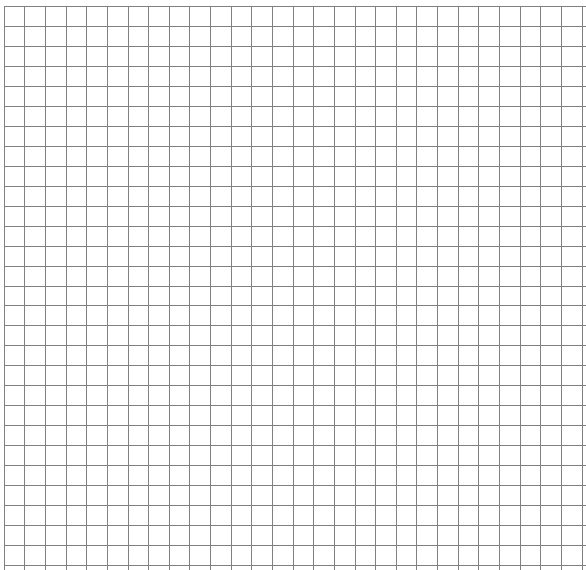 Transformation TypePre-image PointsImage PointsRuleDrawn CorrectlyTranslationReflectionLine of reflection:ReflectionLine of reflection:ReflectionLine of reflection:RotationDegree of rotation:RotationDegree of rotation:Composition(your choice)(your choice)(your choice)